Ведущий специалист - эксперт Группы ВСМИЗюмченко Елена Александровна8(4722)30-69-48   +7 (930) 084 84 96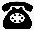 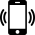  zyumchenkoe@041.pfr.gov.ru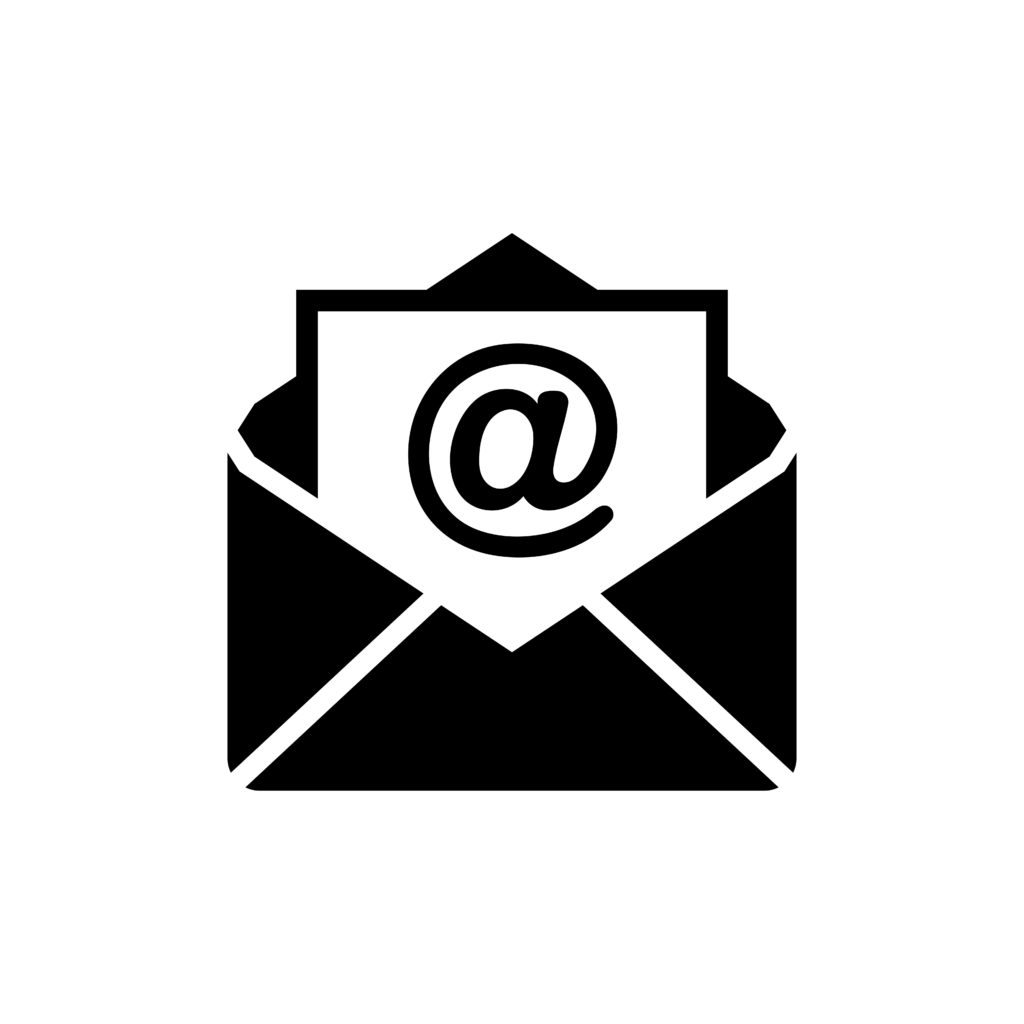 Сегодня Социальным фондом по Белгородской области заключены соглашения о взаимодействии с 10 высшими и 30 средними специальными учебными заведениями. Соглашения также подписаны с 22 Управлениями образования Белгородской области в целях информационного взаимодействия с дошкольными образовательными учреждениями.Раньше семьям, которые решили направить материнский капитал на обучение ребенка, необходимо было представить в фонд копию договора об оказании платных образовательных услуг из учебного заведения. Теперь, если между Отделением Социального фонда России по Белгородской области и образовательной организацией заключено соглашение, родителям достаточно подать в СФР только заявление о распоряжении маткапиталом. Информацию о договоре на обучение Социальный фонд России по Белгородской области запросит самостоятельно.Заявление можно подать онлайн через личный кабинет на портале Госуслуг или на сайте СФР, а также лично в любой клиентской службе Социального фонда России по Белгородской области или в МФЦ.С каждым годом все больше семей проявляют интерес к использованию материнского капитала на обучение детей. Только за два месяца 2023 года свыше 177 семей приняли решение направить средства на эти цели. Семьям было выделено свыше 7,9 млн рублей.Обновления, введенные с августа прошлого года, сделали образовательное направление материнского капитала еще более востребованным. Теперь средствами можно оплатить услуги индивидуальных предпринимателей по обучению и присмотру за детьми. Родители также могут направить материнский капитал на обучение детей у частных преподавателей и на услуги по присмотру и уходу, которые оказывают агентства и няни, работающие как индивидуальные предприниматели. Раньше оплатить такие услуги можно было только в том случае, если они предоставлялись юридическими лицами.Использовать сертификат на образовательные услуги физлиц можно при наличии у индивидуального предпринимателя соответствующего официального статуса и государственной лицензии на образовательную деятельность.